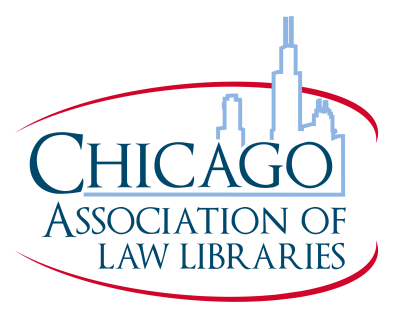 Chicago Association of Law Libraries Awards Nominations FormPlease designate which award you are nominating an individual or group for:_____	Agnes and Harvey Reid Award for Outstanding Contribution to Law Librarianship_____	Award for Outstanding Lifetime Achievement in Law Librarianship_____	Award for Outstanding In-House Publication Nominee(s): Please attach a statement detailing the contributions of your nominee(s), including relevant service, activities, and positions held in CALL, or bibliographic information for any work product. Please be as complete in your nomination documentation as possible.   CALL Awards Selection Criteria can be viewed on the website at: http://chicagolawlib.org/awards-and-grants/call-awards-selection-criteria/ Mail or email this form with all necessary attachments by March 31, 2020 to:Joe MitzenmacherPhilip H. Corboy Law CenterLoyola Law Library25 E. Pearson St.
Chicago, IL 60611
jmitze1@luc.eduThe CALL Grants and Chapter Awards Committee will not consider incomplete or late applications for review.